Marion Durand SecrétaireParis ◆ 0612345678 ◆ m.durand@mail.fr  	   Profil Professionnel   	Secrétaire efficace sachant entretenir des relations professionnelles cordiales avec les clients, le personnel et les associés. Bon esprit d'équipe, concentrée et d'un grand soutien, avec une approche proactive de l'administration et une grande attention aux détails. 	   Compétences   	 	   Parcours professionnel   	Secrétaire commerciale, 10/2019 – 02/2020 Benson & Benson – Paris Rédaction et mise en forme de courriers, de documents, de supports de communication, de notes, de mails, en appliquant les normes rédactionnelles et en assurant une orthographe correcte.Rédaction et mise en forme de courriers, de documents, de supports de communication, de notes, de mails, en appliquant les normes rédactionnelles et en assurant une orthographe correcte.Rédaction et mise en forme de courriers, de documents, de supports de communication, de notes, de mails, en appliquant les normes rédactionnelles et en assurant une orthographe correcte.Stagiaire en secrétariat, 11/2019 – 01/2020 La Poste – Paris Rédaction et mise en forme de courriers, de documents, de supports de communication, de notes, de mails, en appliquant les normes rédactionnelles et en assurant une orthographe correcte.Rédaction et mise en forme de courriers, de documents, de supports de communication, de notes, de mails, en appliquant les normes rédactionnelles et en assurant une orthographe correcte.Rédaction et mise en forme de courriers, de documents, de supports de communication, de notes, de mails, en appliquant les normes rédactionnelles et en assurant une orthographe correcte. 	   Formation   	Bac pro Secrétariat, /2019 Lycée Jules Ferry - Paris 	   Langues   	Prise en charge du courrierRédaction d'un compte renduClassement des dossiersGestion d'agendas complexesAnglais : 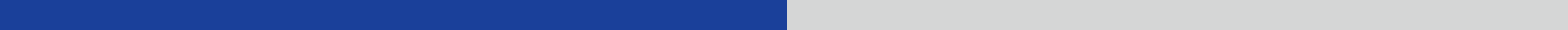 Intermédiaire (B1)Allemand : 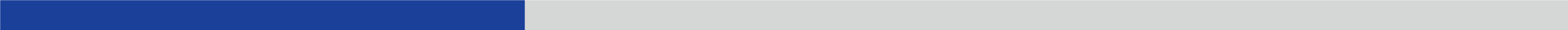 Élémentaire (A2)